С 27 по 28 августа 2021 года в Минске прошёл культурно-спортивный фестиваль «Вытокі.Крок да Алiмпу».Яркий и популярный праздник уже принимали в Лиде, Орше, Кобрине, Мозыре, Бобруйске и Солигорске. Масштабный фестиваль оставил много положительных эмоций и впечатлений у жителей этих регионов. 
Приглашаем на фестиваль «Вытокі» в Минске.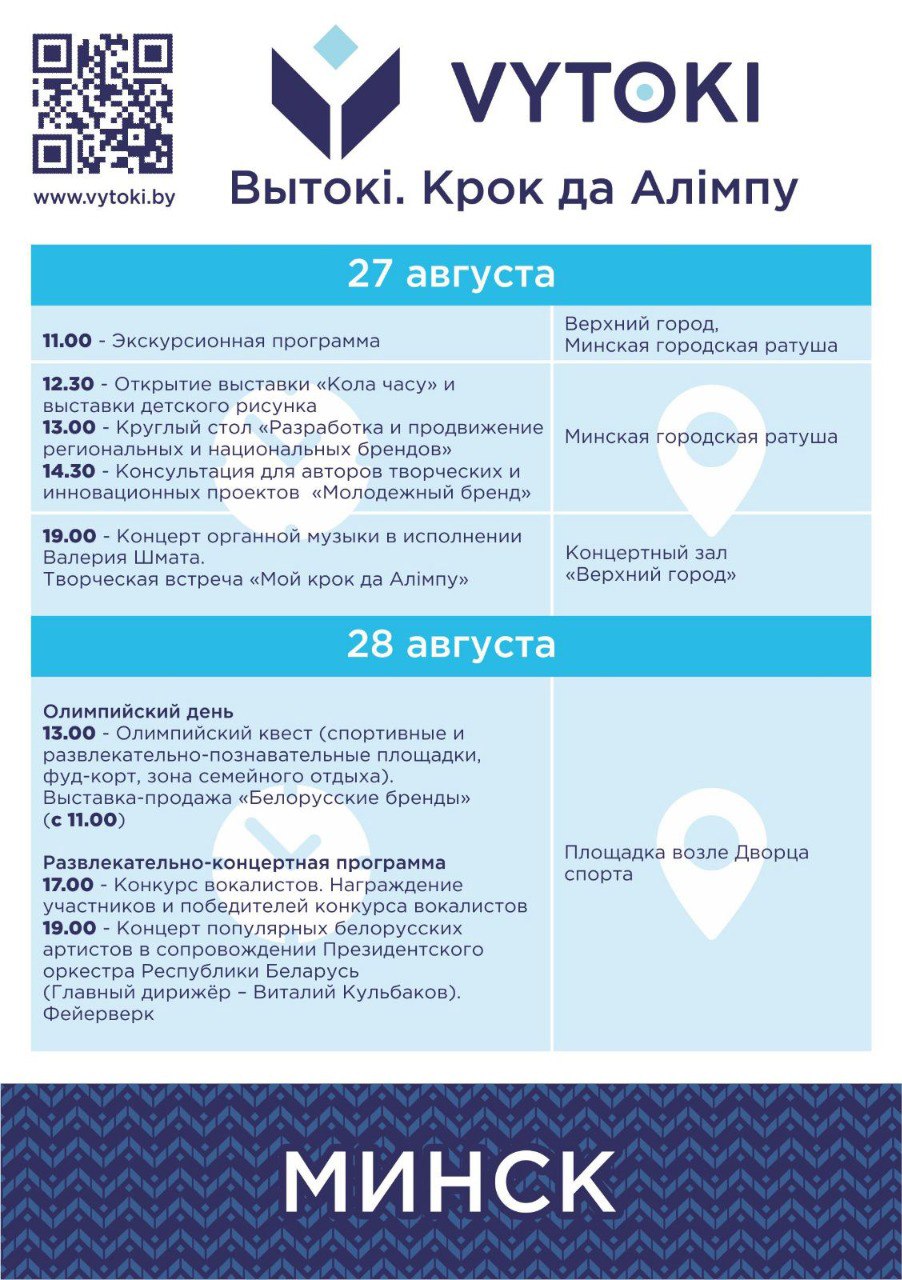 